Homework 1.2: Imaginary and Complex Numbers	Name: _______________________Complete #1-8 all, and #10-24 even	Math 3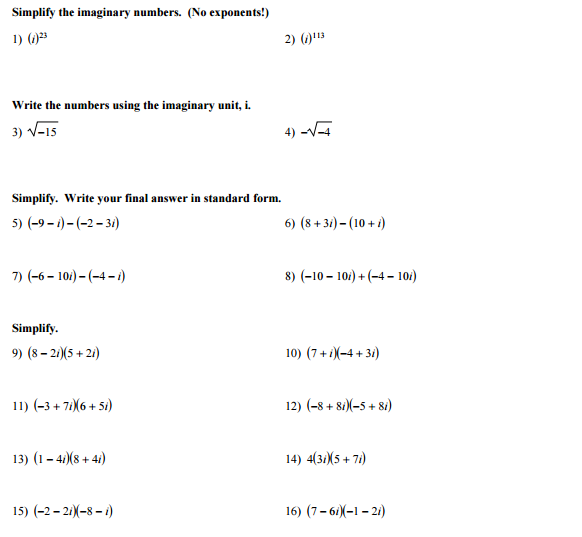 More on the back!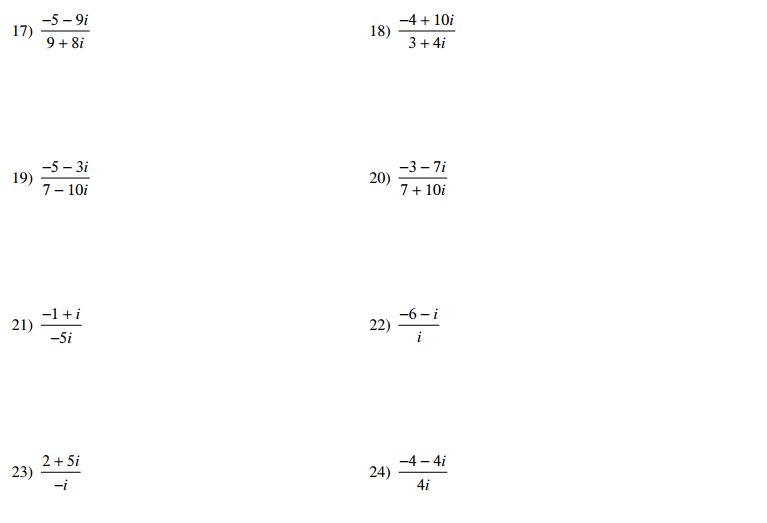 Answers:10. 12. 14. 16. 18.  20.  22.  24.  